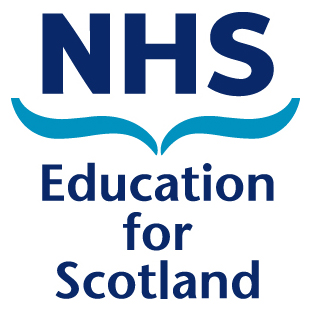 Trainee Health Psychology Programme
NHS Education for ScotlandWhat is health psychology?Health Psychology is the study and application of theories, models and evidence to the areas of physical health, health behaviour change and health care systems.NES recognises the importance of adding Health Psychology to the NHS skill mix in Scotland by supporting training posts. Since 2007 NES has jointly funded (with NHS Health Boards) 2-year training posts for health psychologists in NHS Health Boards in Scotland. Over forty trainees have undertaken this programme to date.  For further information about health psychology, please see a short presentation developed by the Division of Health Psychology-Scotland: https://tinyurl.com/HealthPsychScotland Information about Health Psychology training routes, and career pathways for health psychologists is available at the link below: https://www.bps.org.uk/sites/www.bps.org.uk/files/Member%20Networks/Divisions/DHP/DHP%20case%20studies-28Apr%202021.pdfThe BPS Division of Health Psychology-Scotland website also has a range of 1-page case studies that gives further information about work that Health Psychologists and Trainees have previously undertaken in Scotland:https://www.bps.org.uk/member-microsites/division-health-psychology/dhp-scotland What do Trainee Health Psychologists have to do for their training?Trainee Health Psychologists (THPs) have to undertake work in the following five areas to demonstrate a high level of competence – they do this by working on at least 2 broad health related topics during their training.  The five areas of competence are: Practice: Developing professional practice, designing healthcare policy and practice. Implement psychological interventions: Design, deliver and evaluate interventions (50 hours direct patient contact minimum) for individuals and one other approach (e.g. group/population-based).Research: Designing, implementing and evaluating research on issues relevant to managing health and health behaviour. Undertaking a systematic review.Consultancy: Planning, implementing, evaluating, a healthcare project for a client (someone outside of their main department).Teaching and training: Providing theory-driven, evidence-based training for health professionals and one other group e.g. students.What is health psychology?Health Psychology is the study and application of theories, models and evidence to the areas of physical health, health behaviour change and health care systems.NES recognises the importance of adding Health Psychology to the NHS skill mix in Scotland by supporting training posts. Since 2007 NES has jointly funded (with NHS Health Boards) 2-year training posts for health psychologists in NHS Health Boards in Scotland. Over forty trainees have undertaken this programme to date.  For further information about health psychology, please see a short presentation developed by the Division of Health Psychology-Scotland: https://tinyurl.com/HealthPsychScotland Information about Health Psychology training routes, and career pathways for health psychologists is available at the link below: https://www.bps.org.uk/sites/www.bps.org.uk/files/Member%20Networks/Divisions/DHP/DHP%20case%20studies-28Apr%202021.pdfThe BPS Division of Health Psychology-Scotland website also has a range of 1-page case studies that gives further information about work that Health Psychologists and Trainees have previously undertaken in Scotland:https://www.bps.org.uk/member-microsites/division-health-psychology/dhp-scotland What do Trainee Health Psychologists have to do for their training?Trainee Health Psychologists (THPs) have to undertake work in the following five areas to demonstrate a high level of competence – they do this by working on at least 2 broad health related topics during their training.  The five areas of competence are: Practice: Developing professional practice, designing healthcare policy and practice. Implement psychological interventions: Design, deliver and evaluate interventions (50 hours direct patient contact minimum) for individuals and one other approach (e.g. group/population-based).Research: Designing, implementing and evaluating research on issues relevant to managing health and health behaviour. Undertaking a systematic review.Consultancy: Planning, implementing, evaluating, a healthcare project for a client (someone outside of their main department).Teaching and training: Providing theory-driven, evidence-based training for health professionals and one other group e.g. students.What is health psychology?Health Psychology is the study and application of theories, models and evidence to the areas of physical health, health behaviour change and health care systems.NES recognises the importance of adding Health Psychology to the NHS skill mix in Scotland by supporting training posts. Since 2007 NES has jointly funded (with NHS Health Boards) 2-year training posts for health psychologists in NHS Health Boards in Scotland. Over forty trainees have undertaken this programme to date.  For further information about health psychology, please see a short presentation developed by the Division of Health Psychology-Scotland: https://tinyurl.com/HealthPsychScotland Information about Health Psychology training routes, and career pathways for health psychologists is available at the link below: https://www.bps.org.uk/sites/www.bps.org.uk/files/Member%20Networks/Divisions/DHP/DHP%20case%20studies-28Apr%202021.pdfThe BPS Division of Health Psychology-Scotland website also has a range of 1-page case studies that gives further information about work that Health Psychologists and Trainees have previously undertaken in Scotland:https://www.bps.org.uk/member-microsites/division-health-psychology/dhp-scotland What do Trainee Health Psychologists have to do for their training?Trainee Health Psychologists (THPs) have to undertake work in the following five areas to demonstrate a high level of competence – they do this by working on at least 2 broad health related topics during their training.  The five areas of competence are: Practice: Developing professional practice, designing healthcare policy and practice. Implement psychological interventions: Design, deliver and evaluate interventions (50 hours direct patient contact minimum) for individuals and one other approach (e.g. group/population-based).Research: Designing, implementing and evaluating research on issues relevant to managing health and health behaviour. Undertaking a systematic review.Consultancy: Planning, implementing, evaluating, a healthcare project for a client (someone outside of their main department).Teaching and training: Providing theory-driven, evidence-based training for health professionals and one other group e.g. students.What is health psychology?Health Psychology is the study and application of theories, models and evidence to the areas of physical health, health behaviour change and health care systems.NES recognises the importance of adding Health Psychology to the NHS skill mix in Scotland by supporting training posts. Since 2007 NES has jointly funded (with NHS Health Boards) 2-year training posts for health psychologists in NHS Health Boards in Scotland. Over forty trainees have undertaken this programme to date.  For further information about health psychology, please see a short presentation developed by the Division of Health Psychology-Scotland: https://tinyurl.com/HealthPsychScotland Information about Health Psychology training routes, and career pathways for health psychologists is available at the link below: https://www.bps.org.uk/sites/www.bps.org.uk/files/Member%20Networks/Divisions/DHP/DHP%20case%20studies-28Apr%202021.pdfThe BPS Division of Health Psychology-Scotland website also has a range of 1-page case studies that gives further information about work that Health Psychologists and Trainees have previously undertaken in Scotland:https://www.bps.org.uk/member-microsites/division-health-psychology/dhp-scotland What do Trainee Health Psychologists have to do for their training?Trainee Health Psychologists (THPs) have to undertake work in the following five areas to demonstrate a high level of competence – they do this by working on at least 2 broad health related topics during their training.  The five areas of competence are: Practice: Developing professional practice, designing healthcare policy and practice. Implement psychological interventions: Design, deliver and evaluate interventions (50 hours direct patient contact minimum) for individuals and one other approach (e.g. group/population-based).Research: Designing, implementing and evaluating research on issues relevant to managing health and health behaviour. Undertaking a systematic review.Consultancy: Planning, implementing, evaluating, a healthcare project for a client (someone outside of their main department).Teaching and training: Providing theory-driven, evidence-based training for health professionals and one other group e.g. students.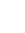 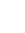 NHS Education for Scotland, 102 West Port, Edinburgh EH3 9DN What is health psychology?Health Psychology is the study and application of theories, models and evidence to the areas of physical health, health behaviour change and health care systems.NES recognises the importance of adding Health Psychology to the NHS skill mix in Scotland by supporting training posts. Since 2007 NES has jointly funded (with NHS Health Boards) 2-year training posts for health psychologists in NHS Health Boards in Scotland. Over forty trainees have undertaken this programme to date.  For further information about health psychology, please see a short presentation developed by the Division of Health Psychology-Scotland: https://tinyurl.com/HealthPsychScotland Information about Health Psychology training routes, and career pathways for health psychologists is available at the link below: https://www.bps.org.uk/sites/www.bps.org.uk/files/Member%20Networks/Divisions/DHP/DHP%20case%20studies-28Apr%202021.pdfThe BPS Division of Health Psychology-Scotland website also has a range of 1-page case studies that gives further information about work that Health Psychologists and Trainees have previously undertaken in Scotland:https://www.bps.org.uk/member-microsites/division-health-psychology/dhp-scotland What do Trainee Health Psychologists have to do for their training?Trainee Health Psychologists (THPs) have to undertake work in the following five areas to demonstrate a high level of competence – they do this by working on at least 2 broad health related topics during their training.  The five areas of competence are: Practice: Developing professional practice, designing healthcare policy and practice. Implement psychological interventions: Design, deliver and evaluate interventions (50 hours direct patient contact minimum) for individuals and one other approach (e.g. group/population-based).Research: Designing, implementing and evaluating research on issues relevant to managing health and health behaviour. Undertaking a systematic review.Consultancy: Planning, implementing, evaluating, a healthcare project for a client (someone outside of their main department).Teaching and training: Providing theory-driven, evidence-based training for health professionals and one other group e.g. students.What is health psychology?Health Psychology is the study and application of theories, models and evidence to the areas of physical health, health behaviour change and health care systems.NES recognises the importance of adding Health Psychology to the NHS skill mix in Scotland by supporting training posts. Since 2007 NES has jointly funded (with NHS Health Boards) 2-year training posts for health psychologists in NHS Health Boards in Scotland. Over forty trainees have undertaken this programme to date.  For further information about health psychology, please see a short presentation developed by the Division of Health Psychology-Scotland: https://tinyurl.com/HealthPsychScotland Information about Health Psychology training routes, and career pathways for health psychologists is available at the link below: https://www.bps.org.uk/sites/www.bps.org.uk/files/Member%20Networks/Divisions/DHP/DHP%20case%20studies-28Apr%202021.pdfThe BPS Division of Health Psychology-Scotland website also has a range of 1-page case studies that gives further information about work that Health Psychologists and Trainees have previously undertaken in Scotland:https://www.bps.org.uk/member-microsites/division-health-psychology/dhp-scotland What do Trainee Health Psychologists have to do for their training?Trainee Health Psychologists (THPs) have to undertake work in the following five areas to demonstrate a high level of competence – they do this by working on at least 2 broad health related topics during their training.  The five areas of competence are: Practice: Developing professional practice, designing healthcare policy and practice. Implement psychological interventions: Design, deliver and evaluate interventions (50 hours direct patient contact minimum) for individuals and one other approach (e.g. group/population-based).Research: Designing, implementing and evaluating research on issues relevant to managing health and health behaviour. Undertaking a systematic review.Consultancy: Planning, implementing, evaluating, a healthcare project for a client (someone outside of their main department).Teaching and training: Providing theory-driven, evidence-based training for health professionals and one other group e.g. students.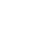 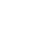 Vivien.Swanson@nhs.scotHannah.Dale@nhs.scot What is health psychology?Health Psychology is the study and application of theories, models and evidence to the areas of physical health, health behaviour change and health care systems.NES recognises the importance of adding Health Psychology to the NHS skill mix in Scotland by supporting training posts. Since 2007 NES has jointly funded (with NHS Health Boards) 2-year training posts for health psychologists in NHS Health Boards in Scotland. Over forty trainees have undertaken this programme to date.  For further information about health psychology, please see a short presentation developed by the Division of Health Psychology-Scotland: https://tinyurl.com/HealthPsychScotland Information about Health Psychology training routes, and career pathways for health psychologists is available at the link below: https://www.bps.org.uk/sites/www.bps.org.uk/files/Member%20Networks/Divisions/DHP/DHP%20case%20studies-28Apr%202021.pdfThe BPS Division of Health Psychology-Scotland website also has a range of 1-page case studies that gives further information about work that Health Psychologists and Trainees have previously undertaken in Scotland:https://www.bps.org.uk/member-microsites/division-health-psychology/dhp-scotland What do Trainee Health Psychologists have to do for their training?Trainee Health Psychologists (THPs) have to undertake work in the following five areas to demonstrate a high level of competence – they do this by working on at least 2 broad health related topics during their training.  The five areas of competence are: Practice: Developing professional practice, designing healthcare policy and practice. Implement psychological interventions: Design, deliver and evaluate interventions (50 hours direct patient contact minimum) for individuals and one other approach (e.g. group/population-based).Research: Designing, implementing and evaluating research on issues relevant to managing health and health behaviour. Undertaking a systematic review.Consultancy: Planning, implementing, evaluating, a healthcare project for a client (someone outside of their main department).Teaching and training: Providing theory-driven, evidence-based training for health professionals and one other group e.g. students.What is health psychology?Health Psychology is the study and application of theories, models and evidence to the areas of physical health, health behaviour change and health care systems.NES recognises the importance of adding Health Psychology to the NHS skill mix in Scotland by supporting training posts. Since 2007 NES has jointly funded (with NHS Health Boards) 2-year training posts for health psychologists in NHS Health Boards in Scotland. Over forty trainees have undertaken this programme to date.  For further information about health psychology, please see a short presentation developed by the Division of Health Psychology-Scotland: https://tinyurl.com/HealthPsychScotland Information about Health Psychology training routes, and career pathways for health psychologists is available at the link below: https://www.bps.org.uk/sites/www.bps.org.uk/files/Member%20Networks/Divisions/DHP/DHP%20case%20studies-28Apr%202021.pdfThe BPS Division of Health Psychology-Scotland website also has a range of 1-page case studies that gives further information about work that Health Psychologists and Trainees have previously undertaken in Scotland:https://www.bps.org.uk/member-microsites/division-health-psychology/dhp-scotland What do Trainee Health Psychologists have to do for their training?Trainee Health Psychologists (THPs) have to undertake work in the following five areas to demonstrate a high level of competence – they do this by working on at least 2 broad health related topics during their training.  The five areas of competence are: Practice: Developing professional practice, designing healthcare policy and practice. Implement psychological interventions: Design, deliver and evaluate interventions (50 hours direct patient contact minimum) for individuals and one other approach (e.g. group/population-based).Research: Designing, implementing and evaluating research on issues relevant to managing health and health behaviour. Undertaking a systematic review.Consultancy: Planning, implementing, evaluating, a healthcare project for a client (someone outside of their main department).Teaching and training: Providing theory-driven, evidence-based training for health professionals and one other group e.g. students.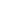 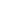 https://www.nes.scot.nhs.uk/our-work/applied-psychology-professional-training-programmes/ What is health psychology?Health Psychology is the study and application of theories, models and evidence to the areas of physical health, health behaviour change and health care systems.NES recognises the importance of adding Health Psychology to the NHS skill mix in Scotland by supporting training posts. Since 2007 NES has jointly funded (with NHS Health Boards) 2-year training posts for health psychologists in NHS Health Boards in Scotland. Over forty trainees have undertaken this programme to date.  For further information about health psychology, please see a short presentation developed by the Division of Health Psychology-Scotland: https://tinyurl.com/HealthPsychScotland Information about Health Psychology training routes, and career pathways for health psychologists is available at the link below: https://www.bps.org.uk/sites/www.bps.org.uk/files/Member%20Networks/Divisions/DHP/DHP%20case%20studies-28Apr%202021.pdfThe BPS Division of Health Psychology-Scotland website also has a range of 1-page case studies that gives further information about work that Health Psychologists and Trainees have previously undertaken in Scotland:https://www.bps.org.uk/member-microsites/division-health-psychology/dhp-scotland What do Trainee Health Psychologists have to do for their training?Trainee Health Psychologists (THPs) have to undertake work in the following five areas to demonstrate a high level of competence – they do this by working on at least 2 broad health related topics during their training.  The five areas of competence are: Practice: Developing professional practice, designing healthcare policy and practice. Implement psychological interventions: Design, deliver and evaluate interventions (50 hours direct patient contact minimum) for individuals and one other approach (e.g. group/population-based).Research: Designing, implementing and evaluating research on issues relevant to managing health and health behaviour. Undertaking a systematic review.Consultancy: Planning, implementing, evaluating, a healthcare project for a client (someone outside of their main department).Teaching and training: Providing theory-driven, evidence-based training for health professionals and one other group e.g. students.What is health psychology?Health Psychology is the study and application of theories, models and evidence to the areas of physical health, health behaviour change and health care systems.NES recognises the importance of adding Health Psychology to the NHS skill mix in Scotland by supporting training posts. Since 2007 NES has jointly funded (with NHS Health Boards) 2-year training posts for health psychologists in NHS Health Boards in Scotland. Over forty trainees have undertaken this programme to date.  For further information about health psychology, please see a short presentation developed by the Division of Health Psychology-Scotland: https://tinyurl.com/HealthPsychScotland Information about Health Psychology training routes, and career pathways for health psychologists is available at the link below: https://www.bps.org.uk/sites/www.bps.org.uk/files/Member%20Networks/Divisions/DHP/DHP%20case%20studies-28Apr%202021.pdfThe BPS Division of Health Psychology-Scotland website also has a range of 1-page case studies that gives further information about work that Health Psychologists and Trainees have previously undertaken in Scotland:https://www.bps.org.uk/member-microsites/division-health-psychology/dhp-scotland What do Trainee Health Psychologists have to do for their training?Trainee Health Psychologists (THPs) have to undertake work in the following five areas to demonstrate a high level of competence – they do this by working on at least 2 broad health related topics during their training.  The five areas of competence are: Practice: Developing professional practice, designing healthcare policy and practice. Implement psychological interventions: Design, deliver and evaluate interventions (50 hours direct patient contact minimum) for individuals and one other approach (e.g. group/population-based).Research: Designing, implementing and evaluating research on issues relevant to managing health and health behaviour. Undertaking a systematic review.Consultancy: Planning, implementing, evaluating, a healthcare project for a client (someone outside of their main department).Teaching and training: Providing theory-driven, evidence-based training for health professionals and one other group e.g. students.